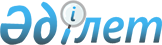 Жаңақала аудандық мәслихатының 2015 жылғы 25 желтоқсандағы № 31-3 "2016-2018 жылдарға арналған аудандық бюджет туралы" шешіміне өзгерістер енгізу туралы
					
			Күшін жойған
			
			
		
					Батыс Қазақстан облысы Жаңақала аудандық мәслихатының 2016 жылғы 28 қыркүйектегі № 6-1 шешімі. Батыс Қазақстан облысының Әділет департаментінде 2016 жылғы 11 қазанда № 4573 болып тіркелді. Күші жойылды - Батыс Қазақстан облысы Жаңақала аудандық мәслихатының 2017 жылғы 10 наурыздағы № 9-8 шешімімен      Ескерту. Күші жойылды - Батыс Қазақстан облысы Жаңақала аудандық мәслихатының 10.03.2017 № 9-8 шешімімен (алғашқы ресми жарияланған күнінен бастап қолданысқа енгізіледі).

      Қазақстан Республикасының 2008 жылғы 4 желтоқсандағы Бюджет кодексiне, Қазақстан Республикасының 2001 жылғы 23 қаңтардағы "Қазақстан Республикасындағы жергiлiктi мемлекеттiк басқару және өзiн-өзi басқару туралы" Заңына сәйкес, аудандық мәслихат ШЕШIМ ҚАБЫЛДАДЫ:

      1. Жаңақала аудандық мәслихатының 2015 жылғы 25 желтоқсандағы №31-3 "2016-2018 жылдарға арналған аудандық бюджет туралы" шешіміне (Нормативтік құқықтық актілерді мемлекеттік тіркеу тізілімінде №4225 тіркелген, 2016 жылғы 6 ақпандағы "Жаңарған өңір" газетінде жарияланған) мынадай өзгерістер енгізілсін:

      1 - тармақ мынадай редакцияда жазылсын:

      "1. 2016-2018 жылдарға арналған аудандық бюджет 1, 2 және 3-қосымшаларға сәйкес, соның ішінде 2016 жылға келесі көлемде бекітілсін:

      1) кірістер – 3 563 176 мың теңге:

      салықтық түсімдер – 554 512 мың теңге;

      салықтық емес түсімдер – 226 мың теңге;

      негізгі капиталды сатудан түсетін түсімдер – 300 мың теңге;

      трансферттер түсімі – 3 008 138 мың теңге;

      2) шығындар – 3 591 325 мың теңге;

      3) таза бюджеттік кредиттеу – 51 400 мың теңге:

      бюджеттік кредиттер – 66 948 мың теңге;

      бюджеттік кредитттерді өтеу – 15 548 мың теңге;

      4) қаржы активтерімен операциялар бойынша сальдо – 3 817 мың теңге:

      қаржы активтерін сатып алу – 3 817 мың теңге;

      мемлекеттің қаржы активтерін сатудан түсетін түсімдер – 0 теңге;

      5) бюджет тапшылығы (профициті) – -83 366 мың теңге;

      6) бюджет тапшылығын қаржыландыру (профицитін пайдалану) – 83 366 мың теңге:

      қарыздар түсімі – 66 811 мың теңге;

      қарыздарды өтеу – 15 548 мың теңге;

      бюджет қаражатының пайдаланылатын қалдықтары – 32 103 мың теңге.";

      көрсетілген шешімнің 1 - қосымшасы осы шешімнің қосымшасына сәйкес жаңа редакцияда жазылсын.

      2. Жаңақала аудандық мәслихат аппаратының басшысы (С.Успанова) осы шешімнің әділет органдарында мемлекеттік тіркелуін, "Әділет" ақпараттық-құқықтық жүйесінде және бұқаралық ақпарат құралдарында ресми жариялануын қамтамасыз етсін.

      3. Осы шешім 2016 жылдың 1 қаңтарынан бастап қолданысқа енгізіледі.

 2016 жылға арналған аудандық бюджет
					© 2012. Қазақстан Республикасы Әділет министрлігінің «Қазақстан Республикасының Заңнама және құқықтық ақпарат институты» ШЖҚ РМК
				
      Сессия төрайымы

Ф. Акимгалиева

      Аудандық мәслихат хатшысы

З.Сисенғали
Аудандық мәслихаттың
2016 жылғы 28 қыркүйектегі
№ 6-1 шешіміне қосымшаАудандық мәслихаттың
2015 жылғы 25 желтоқсандағы
№31-3 шешіміне 1-қосымшаСанаты

Санаты

Санаты

Санаты

Санаты

Сома, мың теңге

Сыныбы

Сыныбы

Сыныбы

Сыныбы

Сома, мың теңге

Ішкі сыныбы

Ішкі сыныбы

Ішкі сыныбы

Сома, мың теңге

Ерекшелігі

Ерекшелігі

Сома, мың теңге

Атауы

Сома, мың теңге

1

2

3

4

5

6

1) Кірістер

 3 563 176

1

Салықтық түсімдер

554 512

01

Табыс салығы

152 705

2

Жеке табыс салығы

152 705

03

Әлеуметтiк салық

129 655

1

Әлеуметтік салық

129 655

04

Меншiкке салынатын салықтар

266 252

1

Мүлiкке салынатын салықтар

239 032

3

Жер салығы

1 800

4

Көлiк құралдарына салынатын салық

24 020

5

Бірыңғай жер салығы

1 400

05

Тауарларға, жұмыстарға және қызметтерге салынатын iшкi салықтар

5 200

2

Акциздер

1 400

3

Табиғи және басқа да ресурстарды пайдаланғаны үшiн түсетiн түсiмдер

1 600

4

Кәсiпкерлiк және кәсiби қызметтi жүргiзгенi үшiн алынатын алымдар

2200

07

Басқа да салықтар

200

1

Басқа да салықтар

200

08

Заңдық маңызы бар әрекеттерді жасағаны және (немесе) оған уәкілеттігі бар мемлекеттік органдар немесе лауазымды адамдар құжаттар бергені үшін алынатын міндетті төлемдер

500

1

Мемлекеттік баж

500

2

Салықтық емес түсiмдер

226

01

Мемлекеттік меншіктен түсетін кірістер

0

5

Мемлекет меншігіндегі мүлікті жалға беруден түсетін кірістер

0

06

Басқа да салықтық емес түсiмдер

226

1

Басқа да салықтық емес түсiмдер

226

3

Негізгі капиталды сатудан түсетін түсімдер

300

03

Жердi және материалдық емес активтердi сату

300

1

Жерді сату

300

4

Трансферттердің түсімдері

3 008 138

02

Мемлекеттiк басқарудың жоғары тұрған органдарынан түсетiн трансферттер

3 008 138

2

Облыстық бюджеттен түсетiн трансферттер

3 008 138

Функционалдық топ

Функционалдық топ

Функционалдық топ

Функционалдық топ

Функционалдық топ

Сома, мың теңге

Кіші функция 

Кіші функция 

Кіші функция 

Кіші функция 

Сома, мың теңге

Бюджеттік бағдарламалардың әкiмшiсi

Бюджеттік бағдарламалардың әкiмшiсi

Бюджеттік бағдарламалардың әкiмшiсi

Сома, мың теңге

Бағдарлама

Бағдарлама

Сома, мың теңге

Атауы

Сома, мың теңге

1

2

3

4

5

6

2) Шығындар

 3 591 325

01

Жалпы сипаттағы мемлекеттiк қызметтер

297 533

1

Мемлекеттiк басқарудың жалпы функцияларын орындайтын өкiлдi, атқарушы және басқа органдар

254 960

112

Аудан (облыстық маңызы бар қала) мәслихатының аппараты

16 759

001

Аудан (облыстық маңызы бар қала) мәслихатының қызметін қамтамасыз ету жөніндегі қызметтер

16 624

003

Мемлекеттік органның күрделі шығыстары

135

122

Аудан (облыстық маңызы бар қала) әкімінің аппараты

72 126

001

Аудан (облыстық маңызы бар қала) әкімінің қызметін қамтамасыз ету жөніндегі қызметтер

72 126 

123

Қаладағы аудан, аудандық маңызы бар қала, кент, ауыл, ауылдық округ әкімінің аппараты

166 075

001

Қаладағы аудан, аудандық маңызы бар қаланың, кент, ауыл, ауылдық округ әкімінің қызметін қамтамасыз ету жөніндегі қызметтер

165 215

022

Мемлекеттік органның күрделі шығыстары

860

9

Жалпы сипаттағы өзге де мемлекеттiк қызметтер

42 573

458

Ауданның (облыстық маңызы бар қаланың) тұрғын үй-коммуналдық шаруашылығы, жолаушылар көлігі және автомобиль жолдары бөлімі

23 901

001

Жергілікті деңгейде тұрғын үй-коммуналдық шаруашылығы, жолаушылар көлігі және автомобиль жолдары саласындағы мемлекеттік саясатты іске асыру жөніндегі қызметтер

18 401

013

Мемлекеттік органның күрделі шығыстары

5 500

459

Ауданның (облыстық маңызы бар қаланың) экономика және қаржы бөлімі

18 672

001

Ауданның (облыстық маңызы бар қаланың) экономикалық саясаттын қалыптастыру мен дамыту, мемлекеттік жоспарлау, бюджеттік атқару және коммуналдық меншігін басқару саласындағы мемлекеттік саясатты іске асыру жөніндегі қызметтер

18 360

015

Мемлекеттік органның күрделі шығыстары

312

02

Қорғаныс

2 900

1

Әскери мұқтаждар

2 900

122

Аудан (облыстық маңызы бар қала) әкімінің аппараты

2 900

005

Жалпыға бірдей әскери міндетті атқару шеңберіндегі іс-шаралар

2 900

04

Бiлiм беру

2 167 946

1

Мектепке дейiнгi тәрбие және оқыту

194 627

464

Ауданның (облыстық маңызы бар қаланың) білім бөлімі

194 627

009

Мектепке дейінгі тәрбие мен оқыту ұйымдарының қызметін қамтамасыз ету

188 968

040

Мектепке дейінгі білім беру ұйымдарында мемлекеттік білім беру тапсырысын іске асыруға

5 659

2

Бастауыш, негізгі орта және жалпы орта білім беру

1 890 818

457

Ауданның (облыстық маңызы бар қаланың) мәдениет, тілдерді дамыту, дене шынықтыру және спорт бөлімі

26 655

017

Балалар мен жасөспірімдерге спорт бойынша қосымша білім беру

26 655

464

Ауданның (облыстық маңызы бар қаланың) білім бөлімі

1 864 163

003

Жалпы білім беру

1 748 008

006

Балаларға қосымша білім беру

116 155

9

Бiлiм беру саласындағы өзге де қызметтер

82 501

464

Ауданның (облыстық маңызы бар қаланың) білім бөлімі

82 501

001

Жергілікті деңгейде білім беру саласындағы мемлекеттік саясатты іске асыру жөніндегі қызметтер

9 004

004

Ауданның (облыстық маңызы бар қаланың) мемлекеттік білім беру мекемелерінде білім беру жүйесін ақпараттандыру

10 176

005

Ауданның (облыстық маңызы бар қаланың) мемлекеттік білім беру мекемелер үшін оқулықтар мен оқу-әдiстемелiк кешендерді сатып алу және жеткізу

29 819

007

Аудандық (қалалық) ауқымдағы мектеп олимпиадаларын және мектептен тыс іс-шараларды өткiзу

504

015

Жетім баланы (жетім балаларды) және ата-аналарының қамқорынсыз қалған баланы (балаларды) күтіп-ұстауға қамқоршыларға (қорғаншыларға) ай сайынға ақшалай қаражат төлемі

6 175

029

Балалар мен жасөспірімдердің психикалық денсаулығын зерттеу және халыққа психологиялық-медициналық-педагогикалық консультациялық көмек көрсету

9 273

067

Ведомстволық бағыныстағы мемлекеттік мекемелерінің және ұйымдарының күрделі шығыстары

17 550

06

Әлеуметтiк көмек және әлеуметтiк қамсыздандыру

255 136

1

Әлеуметтiк қамсыздандыру

64 832

451

Ауданның (облыстық маңызы бар қаланың) жұмыспен қамту және әлеуметтік бағдарламалар бөлімі

64 832

005

Мемлекеттік атаулы әлеуметтік көмек

7 046

016

18 жасқа дейінгі балаларға мемлекеттік жәрдемақылар

52 286

025

Өрлеу жобасы бойынша келісілген қаржылай көмекті енгізу

5 500

2

Әлеуметтiк көмек

162 903

451

Ауданның (облыстық маңызы бар қаланың) жұмыспен қамту және әлеуметтік бағдарламалар бөлімі

162 903

002

Жұмыспен қамту бағдарламасы

48 961

006

Тұрғын үйге көмек көрсету

6 013

007

Жергілікті өкілетті органдардың шешімі бойынша мұқтаж азаматтардың жекелеген топтарына әлеуметтік көмек

45 791

010

Үйден тәрбиеленіп оқытылатын мүгедек балаларды материалдық қамтамасыз ету

1 772

014

Мұқтаж азаматтарға үйде әлеуметтiк көмек көрсету

45 362

017

Мүгедектерді оңалту жеке бағдарламасына сәйкес, мұқтаж мүгедектерді міндетті гигиеналық құралдармен және ымдау тілі мамандарының қызмет көрсетуін, жеке көмекшілермен қамтамасыз ету

13 911

023

Жұмыспен қамту орталықтарының қызметін қамтамасыз ету

1 093

9

Әлеуметтiк көмек және әлеуметтiк қамтамасыз ету салаларындағы өзге де қызметтер

27 401

451

Ауданның (облыстық маңызы бар қаланың) жұмыспен қамту және әлеуметтік бағдарламалар бөлімі

27 388

001

Жергілікті деңгейде халық үшін әлеуметтік бағдарламаларды жұмыспен қамтуды қамтамасыз етуді іске асыру саласындағы мемлекеттік саясатты іске асыру жөніндегі қызметтер

25 975

011

Жәрдемақыларды және басқа да әлеуметтік төлемдерді есептеу, төлеу мен жеткізу бойынша қызметтерге ақы төлеу

1 413

458

Ауданның (облыстық маңызы бар қаланың) тұрғын үй-коммуналдық шаруашылығы, жолаушылар көлігі және автомобиль жолдары бөлімі

13

050

Қазақстан Республикасында мүгедектердің құқықтарын қамтамасыз ету және өмір сүру сапасын жақсарту жөніндегі 2012 - 2018 жылдарға арналған іс-шаралар жоспарын іске асыру

13

07

Тұрғын үй-коммуналдық шаруашылық

347 391

1

Тұрғын үй шаруашылығы

286 023

464

Ауданның (облыстық маңызы бар қаланың) білім бөлімі

41 657

026

Жұмыспен қамту 2020 жол картасы бойынша қалаларды және ауылдық елді мекендерді дамыту шеңберінде объектілерді жөндеу

41 657

466

Ауданның (облыстық маңызы бар қаланың) сәулет, қала құрылысы және құрылыс бөлімі

244 366

003

Коммуналдық тұрғын үй қорының тұрғын үйін жобалау және (немесе) салу, реконструкциялау

110 352

004

Инженерлік-коммуникациялық инфрақұрылымды жобалау, дамыту және (немесе) жайластыру

134 014

2

Коммуналдық шаруашылық

41 766

466

Ауданның (облыстық маңызы бар қаланың) сәулет, қала құрылысы және құрылыс бөлімі

41 766

058

Елді мекендердегі сумен жабдықтау және су бұру жүйелерін дамыту

41 766

3

Елді-мекендерді көркейту

19 602

123

Қаладағы аудан, аудандық маңызы бар қала, кент, ауыл, ауылдық округ әкімінің аппараты

19 602

008

Елді мекендердегі көшелерді жарықтандыру

11 173

009

Елді мекендердің санитариясын қамтамасыз ету

224

011

Елді мекендерді абаттандыру мен көгалдандыру

8 205

08

Мәдениет, спорт, туризм және ақпараттық кеңістік

259 421

1

Мәдениет саласындағы қызмет

99 871

457

Ауданның (облыстық маңызы бар қаланың) мәдениет, тілдерді дамыту, дене шынықтыру және спорт бөлімі

99 871

003

Мәдени-демалыс жұмысын қолдау

99 871

2

Спорт

5 776

457

Ауданның (облыстық маңызы бар қаланың) мәдениет, тілдерді дамыту, дене шынықтыру және спорт бөлімі

5 776

009

Аудандық (облыстық маңызы бар қалалық) деңгейде спорттық жарыстар өткізу

5 776

3

Ақпараттық кеңiстiк

102 423

456

Ауданның (облыстық маңызы бар қаланың) ішкі саясат бөлімі

11 181

002

Мемлекеттік ақпараттық саясат жүргізу жөніндегі қызметтер

11 181

457

Ауданның (облыстық маңызы бар қаланың) мәдениет, тілдерді дамыту, дене шынықтыру және спорт бөлімі

91 242

006

Аудандық (қалалық) кітапханалардың жұмыс iстеуi

91 242

9

Мәдениет, спорт, туризм және ақпараттық кеңiстiктi ұйымдастыру жөнiндегi өзге де қызметтер

51 351

456

Ауданның (облыстық маңызы бар қаланың) ішкі саясат бөлімі

31 887

001

Жергілікті деңгейде ақпарат, мемлекеттілікті нығайту және азаматтардың әлеуметтік сенімділігін қалыптастыру саласында мемлекеттік саясатты іске асыру жөніндегі қызметтер

10 095

003

Жастар саясаты саласында іс-шараларды іске асыру

17 777

006

Мемлекеттік органның күрделі шығыстары

4 015

457

Ауданның (облыстық маңызы бар қаланың) мәдениет, тілдерді дамыту, дене шынықтыру және спорт бөлімі

19 464

001

Жергілікті деңгейде мәдениет, тілдерді дамыту, дене шынықтыру және спорт саласында мемлекеттік саясатты іске асыру жөніндегі қызметтер

14 944

032

Ведомстволық бағыныстағы мемлекеттік мекемелерінің және ұйымдарының күрделі шығыстары

4 520

10

Ауыл, су, орман, балық шаруашылығы, ерекше қорғалатын табиғи аумақтар, қоршаған ортаны және жануарлар дүниесін қорғау, жер қатынастары

174 524

1

Ауыл шаруашылығы

109 605

459

Ауданның (облыстық маңызы бар қаланың) экономика және қаржы бөлімі

13 699

099

Мамандардың әлеуметтік көмек көрсетуі жөніндегі шараларды іске асыру

13 699

473

Ауданның (облыстық маңызы бар қаланың) ветеринария бөлімі

80 344

001

Жергілікті деңгейде ветеринария саласындағы мемлекеттік саясатты іске асыру жөніндегі қызметтер

8 425

003

Мемлекеттік органның күрделі шығыстары

707

005

Мал көмінділерінің (биотермиялық шұңқырлардың) жұмыс істеуін қамтамасыз ету

4 300

006

Ауру жануарларды санитарлық союды ұйымдастыру

668

007

Қаңғыбас иттер мен мысықтарды аулауды және жоюды ұйымдастыру

480

008

Алып қойылатын және жойылатын ауру жануарлардың, жануарлардан алынатын өнімдер мен шикізаттың құнын иелеріне өтеу

7 423

010

Ауыл шаруашылығы жануарларын сәйкестендіру жөніндегі іс-шараларды өткізу

560

047

Жануарлардың саулығы мен адамның денсаулығына қауіп төндіретін, алып қоймай залалсыздандырылған (зарарсыздандырған) және қайта өңделген жануарлардың, жануарлардан алынатын өнімдер мен шикізаттың құнын иелеріне өтеу

57 781

477

Ауданның (облыстық маңызы бар қаланың) ауыл шаруашылығы мен жер қатынастары бөлімі

15 562

001

Жергілікті деңгейде ауыл шаруашылығы және жер қатынастары саласындағы мемлекеттік саясатты іске асыру жөніндегі қызметтер

14 573

003

Мемлекеттік органның күрделі шығыстары

989

9

Ауыл, су, орман, балық шаруашылығы, қоршаған ортаны қорғау және жер қатынастары саласындағы басқа да қызметтер

64 919

473

Ауданның (облыстық маңызы бар қаланың) ветеринария бөлімі

64 919

011

Эпизоотияға қарсы іс-шаралар жүргізу

64 919

11

Өнеркәсіп, сәулет, қала құрылысы және құрылыс қызметі

20 773

2

Сәулет, қала құрылысы және құрылыс қызметі

20 773

466

Ауданның (облыстық маңызы бар қаланың) сәулет, қала құрылысы және құрылыс бөлімі

20 773

001

Құрылыс, облыс қалаларының, аудандарының және елді мекендерінің сәулеттік бейнесін жақсарту саласындағы мемлекеттік саясатты іске асыру және ауданның (облыстық маңызы бар қаланың) аумағын оңтайла және тиімді қала құрылыстық игеруді қамтамасыз ету жөніндегі қызметтер 

11 561

013

Аудан аумағында қала құрылысын дамытудың кешенді схемаларын, аудандық (облыстық) маңызы бар қалалардың, кенттердің және өзге де ауылдық елді мекендердің бас жоспарларын әзірлеу

9 120

015

Мемлекеттік органның күрделі шығыстары

92

12

Көлік және коммуникация

16 630

1

Автомобиль көлiгi

16 630

123

Қаладағы аудан, аудандық маңызы бар қала, кент, ауыл, ауылдық округ әкімінің аппараты

1 568

013

Аудандық маңызы бар қалаларда, кенттерде, ауылдарда, ауылдық округтерде автомобиль жолдарының жұмыс істеуін қамтамасыз ету

1 568

458

Ауданның (облыстық маңызы бар қаланың) тұрғын үй-коммуналдық шаруашылығы, жолаушылар көлігі және автомобиль жолдары бөлімі

15 062

023

Автомобиль жолдарының жұмыс істеуін қамтамасыз ету

15 000

045

Аудандық маңызы бар автомобиль жолдарын және елді-мекендердің көшелерін күрделі және орташа жөндеу

62

13

Басқалар

32 496

3

Кәсiпкерлiк қызметтi қолдау және бәсекелестікті қорғау

7 817

469

Ауданның (облыстық маңызы бар қаланың) кәсіпкерлік бөлімі

7 817

001

Жергілікті деңгейде кәсіпкерлікті дамыту саласындағы мемлекеттік саясатты іске асыру жөніндегі қызметтер

7 717

004

Мемлекеттік органның күрделі шығыстары

100

9

Басқалар

24 679

123

Қаладағы аудан, аудандық маңызы бар қала, кент, ауыл, ауылдық округ әкімінің аппараты

21 679

040

"Өңірлерді дамыту" Бағдарламасы шеңберінде өңірлерді экономикалық дамытуға жәрдемдесу бойынша шараларды іске асыру

21 679

459

Ауданның (облыстық маңызы бар қаланың) экономика және қаржы бөлімі

3 000

012

Ауданның (облыстық маңызы бар қаланың) жергілікті атқарушы органының резерві

3 000

14

Борышқа қызмет көрсету

152

1

Борышқа қызмет көрсету

152

459

Ауданның (облыстық маңызы бар қаланың) экономика және қаржы бөлімі

152

021

Жергілікті атқарушы органдардың облыстық бюджеттен қарыздар бойынша сыйақылар мен өзге де төлемдерді төлеу бойынша борышына қызмет көрсету

152

15

Трансферттер

16 423

1

Трансферттер

16 423

459

Ауданның (облыстық маңызы бар қаланың) экономика және қаржы бөлімі

16 423

006

Нысаналы пайдаланылмаған (толық пайдаланылмаған) трансферттерді қайтару

192

051

Жергілікті өзін-өзі басқару органдарына берілетін трансферттер

16 231

3) Таза бюджеттік кредиттеу

51 400

Бюджеттік кредиттер

66 948

10

Ауыл, су, орман, балық шаруашылығы, ерекше қорғалатын табиғи аумақтар, қоршаған ортаны және жануарлар дүниесін қорғау, жер қатынастары

66 948

1

Ауыл шаруашылығы

66 948

459

Ауданның (облыстық маңызы бар қаланың) экономика және қаржы бөлімі

66 948

018

Мамандарды әлеуметтік қолдау шараларын іске асыруға берілетін бюджеттік кредиттер

66 948

Санаты

Санаты

Санаты

Санаты

Санаты

Сома, мың теңге

Сыныбы

Сыныбы

Сыныбы

Сыныбы

Сома, мың теңге

Ішкі сыныбы

Ішкі сыныбы

Ішкі сыныбы

Сома, мың теңге

Ерекшелігі

Ерекшелігі

Сома, мың теңге

Атауы

Сома, мың теңге

1

2

3

4

5

6

5

Бюджеттік кредиттерді өтеу

15 548

01

Бюджеттік кредиттерді өтеу

15 548

1

Мемлекеттік бюджеттен берілген бюджеттік кредиттерді өтеу

15 548

4) Қаржы активтері мен жасалатын операциялар бойынша сальдо

3 817

Функционалдық топ

Функционалдық топ

Функционалдық топ

Функционалдық топ

Функционалдық топ

Сома, мың теңге

Кіші функция

Кіші функция

Кіші функция

Кіші функция

Сома, мың теңге

Бюджеттік бағдарламалардың әкiмшiсi

Бюджеттік бағдарламалардың әкiмшiсi

Бюджеттік бағдарламалардың әкiмшiсi

Сома, мың теңге

Бағдарлама

Бағдарлама

Сома, мың теңге

Атауы

1

2

3

4

5

6

Қаржы активтерін сатып алу

3 817

13

Басқалар

3 817

9

Басқалар

3 817

458

Ауданның (облыстық маңызы бар қаланың) тұрғын үй-коммуналдық шаруашылығы, жолаушылар көлігі және автомобиль жолдары бөлімі

3 817

065

Заңды тұлғалардың жарғылық капиталын қалыптастыру немесе ұлғайту

3 817

Санаты

Санаты

Санаты

Санаты

Санаты

Сома, мың теңге

Сыныбы

Сыныбы

Сыныбы

Сыныбы

Сома, мың теңге

Ішкі сыныбы

Ішкі сыныбы

Ішкі сыныбы

Сома, мың теңге

Ерекшелігі

Ерекшелігі

Сома, мың теңге

Атауы

Сома, мың теңге

1

2

3

4

5

6

6

Мемлекеттің қаржы активтерін сатудан түсетін түсімдер

0

01

Мемлекеттің қаржы активтерін сатудан түсетін түсімдер

0

1

Қаржы активтерін ел ішінде сатудан түсетін түсімдер

0

5) Бюджет тапшылығы (профициті)

-83 366

6) Бюджет тапшылығын қаржыландыру (профицитін пайдалану)

83 366

7

Қарыздар түсімдері

66 811

01

Мемлекеттік ішкі қарыздар

66 811

2

Қарыз алу келісім-шарттары

66 811

03

Ауданның (облыстық маңызы бар қаланың) жергілікті атқарушы органы алатын қарыздар

66 811

Функционалдық топ

Функционалдық топ

Функционалдық топ

Функционалдық топ

Функционалдық топ

Сома, мың теңге

Кіші функция

Кіші функция

Кіші функция

Кіші функция

Сома, мың теңге

Бюджеттік бағдарламалардың әкiмшiсi

Бюджеттік бағдарламалардың әкiмшiсi

Бюджеттік бағдарламалардың әкiмшiсi

Сома, мың теңге

Бағдарлама

Бағдарлама

Сома, мың теңге

Атауы

Сома, мың теңге

1

2

3

4

5

6

16

Қарыздарды өтеу

15 548

1

Қарыздарды өтеу

15 548

459

Ауданның (облыстық маңызы бар қаланың) экономика және қаржы бөлімі

15 548

005

Жергілікті атқарушы органның жоғары тұрған бюджет алдындағы борышын өтеу

15 548

Санаты

Санаты

Санаты

Санаты

Санаты

Сома, мың теңге

Сыныбы

Сыныбы

Сыныбы

Сыныбы

Сома, мың теңге

Iшкi сыныбы

Iшкi сыныбы

Iшкi сыныбы

Сома, мың теңге

Ерекшелiгi

Ерекшелiгi

Сома, мың теңге

Атауы

Сома, мың теңге

1

2

3

4

5

6

8

Бюджет қаражатының пайдаланылатын қалдықтары

32 103

01

Бюджет қаражаты қалдықтары

32 103

1

Бюджет қаражатының бос қалдықтары

32 103

01

Бюджет қаражатының бос қалдықтары

32 103

